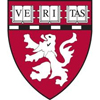 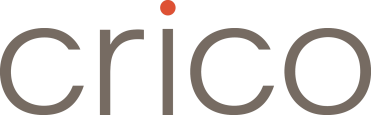 HMS Fellowship in Patient Safety and QualityApplication Form for Positions beginning July 1, 2021Personal DataName (first, middle, last):       Professional Degree/s:      Current position and Institution:       Preferred mailing address:       Telephone:      	E-mail:       Are you a citizen of the United States, a non-citizen U.S. national or permanent resident (I-551 or I-151)?	Yes: 	     	 No:        If you are a graduate of a foreign medical school (except Canada), you are required to be certified by the Educational Council for Foreign Medical Graduates.  If you are certified, indicate below:Standard Certificate Number:       A copy must be included with this application.Date of passing ECFMG exam:        EDUCATION, LICENSURE, AND EXPERIENCE(Please list all educational, clinical and research appointments, beginning with your college education.  Please explain any gaps using a separate sheet if necessary.)Quality and safety experience(Please list all any experience you have had in quality/safety.)Dates		Institution		Description of project & your role (2-3 sentences only)Research and Career PlansDo you plan to take a subspecialty fellowship in the future? Yes		No	 	If yes, please specify: __________________________________Do you plan to earn any other degrees in the future? Yes		No		If yes, please specify: __________________________________Do you currently have a preference for an institution at which you would be based for the HMS Fellowship? 	Yes		No	If yes: 					Rank all that you would accept   (1 = highest, 5 = lowest)Beth-Israel Deaconess Medical Center			Brigham and Women’s Hospital				Boston Children’s Hospital					Dana-Farber Cancer Institute					Massachusetts General Hospital				BACKGROUND INFORMATIONHave your privileges at any hospital or other facility ever been denied, limited, suspended, revoked, or not renewed? And/or have you ever been denied membership or renewal therein or been subjected to disciplinary proceedings in any hospital or medical organization? Yes		No		If yes, please give full details on a separate sheet. Has your license to practice medicine in any jurisdiction ever been limited, suspended, or revoked? Yes		No		If yes, please give full details on a separate sheet. Have you ever voluntarily relinquished your license? Yes		No		If yes, please give full details on a separate sheet. Please tell us how you heard about the fellowship program (check all that apply): 	  Fellowship website (http://www.hms.harvard.edu/hfpsq)		  Advertisement in journal (please specify): 	     	  Advisor/Program Director (please specify): 	     	  Friend/associate (please specify): 		     	  Other (please specify): 				     INSTRUCTIONS:Provide a curriculum vitaeProvide a personal statement of no more than three pages explaining your career goals, how the fellowship program would further these goals, along with any additional information that may be helpful to the Selection Committee.Ask 3 persons to send recommendation letters directly to the Admissions Committee at the street or e-mail address below. One letter must be from your current Program Director or Supervisor.  Please list their names, positions, institutions, address, telephone and email here: Name/Position:	     
Institution/Address:       Telephone:       		Email:        Name/Position:	     Institution/Address:       Telephone:       		Email:        Name/Position:	     Institution/Address:       Telephone:       		Email:        CANDIDATE NAME:           		DATE:        (serves as signature)Application Deadline:  October 9, 2020 for July 2021 enrollment. Please save a completed copy of this application, along with your CV and personal statement and e-mail to HFPSQMail@bidmc.harvard.edu.  Please have your medical school forward transcripts directly to HFPSQMail@bidmc.harvard.edu or to the address below.Admissions Committeec/o Melissa Manolis, Administrative ManagerHMS Fellowship in Patient Safety & QualityBeth Israel Deaconess Medical CtrHealth Care Quality (20 Overland/Suite 540)330 Brookline Avenue, Boston, MA  02215From (month/year)To (month/year)InstitutionPosition or degree earned